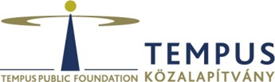 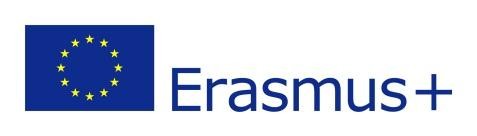 HU National Agency, Tempus Public FoundationERASMUS + PROGRAMMEDECLARATION OF CONFORMITYI, the undersigned, hereby declare that the information attached is accurate and in accordance with the facts. This information has been approved by the authorities representing the beneficiaries involved in the project detailed within this request.(Original signature of the person legally authorised to act on behalf of the coordinator and who signed the original agreement)Name of legal representative of the coordinator: …………………………………… Position within the coordinator: ................…………………………..……………… Place & Date: ………………………………………………………......…………….AMENDMENTS: INTRODUCTIONAmendments to the agreement are subject to written requests, dated and signed by the coordinator's legal representative. These amendments are also subject to formal endorsement by the National Agency.Please note that an amendment only enters into force when the last party signs the letter confirming agreement with the request for amendment.Taking effect refers to the date from which the effects described in the amendment apply and bind the parties. If no specific date is indicated, the amendment will take effect on the day of entry into force.Following the completion of the appropriate section(s) of this form, please print, sign, date and send it by e-mail only, together with an accompanying letter and all appropriate annexes, to the National Agency. Only relevant completed sections of this form need to be sent.This request for amendment, to the initial agreement (including previous amendments), concerns the following item(s) (please, tick the box(es), as appropriate):Change in partnership: withdrawal of beneficiaries1 (full partners and/or affiliated entities)Change in partnership: new or replacing beneficiaries joining the project2 (full partners and/or affiliated entities)Change of the coordinating organisationD	Changes to the eligibility period E	Changes to the budget breakdown F	Change of bank accountG	Changes to the work programmeFor any other kind of change, please contact the National Agency:Note: Change of names or address of the beneficiary/coordinator must be made via the Organisation Registration System https://webgate.ec.europa.eu/fpfis/wikis/pages/viewpage.action?pageId=402194648 1  If one beneficiary is replacing another, please tick both A and B.2 Please tick the section "G" too.Agreement number:If new / replacement beneficiaries join the project, please also complete section B.List of annexes to be sent with this amendment request:A letter, signed by the legal representative of the coordinating organisation requesting the change in the consortium and summarising the impact of the change.A letter from the beneficiary organisation(s) explaining the reasons for withdrawal.An updated summary from the coordinator of the distribution of the EU financial contribution (i.e. pre-financing payments made by the Agency) between the beneficiaries, with the dates of transfer, indicating also any EU funds (already) returned by beneficiariesIn this case you must fill in the section	"G - Changes to the work programme" of this form (see above the section "Amendments: Introduction").Agreement number:* The new organisation should be registered to the Organisation Registration System and should provide the requested supporting  documents. This  registration  will  deliver  the  mandatory  OID  reference   (Organisation ID). https://webgate.ec.europa.eu/erasmus-esc/organisation-registration/screen/home Check this box if the address is different from the address provided in section "Organisation"Please add lines as necessary.If this beneficiary replaces a beneficiary that has withdrawn, please indicate the name and number of the withdrawing beneficiary:Will this beneficiary act as the project manager of the project? Yes	NoPlease add an extra sheet for each new beneficiary.List of annexes to be sent with this amendment request:A letter, signed by the legal representative of the coordinating organisation requesting the change in the consortium and summarising the impact of the change.A scanned mandate letter from the joining organisation signed by the legal representatives of both the new organisation and the coordinator (Please use the model provided on the Agency's website: http://www.ec.europa.eu/programmes/erasmus-plus/documents/mandate_en.doc A new and updated work programme (fill in the section "G - Changes to the work programme") OR a confirmation by the coordinator explaining why a new work programme is not necessaryAn updated summary from the coordinator of the distribution of the EU financial contribution (i.e. pre-financing(s) paid by the Agency) between the beneficiaries, with the dates of transfer, indicating also any EU funds (already) returned by beneficiaries.Agreement number:Note: Change of names or address of the coordinator must be made via the Organisation Registration System https://webgate.ec.europa.eu/fpfis/wikis/pages/viewpage.action?pageId=402194648 Please note that the new coordinating organisation must be an existing beneficiary organisation in the project consortium and must be based in the country of the original coordinator. Only in exceptional and very well justified cases, may a completely new organisation be accepted as the new coordinator. In this case, a contract of assignment will have to be signed.* The new organisation should be registered to the Organisation Registration System and provide the requested supporting documents. This  registration  will  deliver  the  mandatory  OID  reference   (Organisation ID). https://webgate.ec.europa.eu/erasmus-esc/organisation-registration/screen/homeCheck this box if the address is different from the address provided in section "Organisation"Check this box if the legal representative is different from the person responsible for the managementCheck this box if the address is different from the address provided in section "Organisation"Check this box if the organisation responsible for the management of the project (Management Coordinator) is different from the Coordinator (main beneficiary organisation)Please add lines as necessary.List of annexes to be sent with an amendment request for a change of the coordinator:Letter from the new coordinator confirming its will to take over the project and all related obligations under the Grant Agreement.Scanned mandate letters from all beneficiaries authorising the new coordinator to act on their behalf.	Please	use	the	model	provided	on	the	Agency's	website: http://www.ec.europa.eu/programmes/erasmus-plus/documents/mandate_en.doc Fill in the sections E- Changes to the budget breakdown, F- Change of bank account and G- Changes to the work programme of this amendment form and provide the  documents requested under these sections.Private organisations only: the Financial Capacity Form downloadable from the website (http://ec.europa.eu/budget/contracts_grants/info_contracts/financial_id/financial_id_en.cfm#en), a certified copy of the balance sheets and the Profit and Loss accounts for the last 2 years in accordance with national law.Agreement number:Please note that:Extension of the eligibility period may never exceed 6 monthsModification of the eligibility period implies modification of the deadlines for submission of reports and other documents in accordance with article I.4 of the grant agreementAgreement number:Please, describe clearly the original budget and the new budget that should replace it in order to easily identify the changes for beneficiaries/coordinator.Please note that:The initial amount of the grant cannot be modified (it means cannot be higher than originally agreed in the grant agreement).It is not possible to retroactively change the eligibility of costs through an amendment.An amendment request relating to an adjustment to the budget breakdown is not necessary when the limits set in Article I.3.2 of the Agreement are respected.Double-click on the following table to fill it inAgreement number:If the bank account of the Coordinator (main beneficiary organisation) changes, please submit the financial identification form Sheet downloadable from the website: http://ec.europa.eu/budget/contracts_grants/info_contracts/financial_id/financial_id_en.cfmThe form must be signed by the account holder in original and either stamped and signed by the bank concerned or accompanied by a recent bank statement. Please note we cannot accept a financial identification form which does not bear an original signature.Agreement number:A formal amendment letter (Amendment request form) is only necessary for major changes (e.g. changing original activities, adding new products, activities etc., skipping some of the original activities etc.) to the work programme. It is highly recommended to contact the Agency if you are in doubt whether or not you need to request a formal amendment.Please list work packages and clearly and briefly describe the proposed changes.Agreement number: Proposal number: Title: Coordinator: Beneficiary NumberName of the beneficiary organisation that has withdrawn…Beneficiary NumberReasons for withdrawal (max 1/2 page)…Beneficiary NumberDate of withdrawal (start date and end date of partner’s participation in the project)…ORGANISATIONORGANISATIONOID number*Role in the projectTake over which partner’s roleFull name of the organisationFull name of the organisation in Latin characters (if applicable)AcronymErasmus University Charter number (if applicable)StatusType of organisationDepartment/FacultyRegistered address Street and numberPost code and townCountry and regionWebsiteTelephone 1Telephone 2 FaxPERSON RESPONSIBLE FOR THE MANAGEMENT OF THE PROJECT (CONTACT PERSON)PERSON RESPONSIBLE FOR THE MANAGEMENT OF THE PROJECT (CONTACT PERSON)TitleFamily nameFirst nameRole in the organisationE-mail addressAddressStreet and numberPost code and townCountry and regionTelephone 1Start date of participation in the projectTECHNICAL CAPACITY: SKILLS AND EXPERTISE OF KEY STAFF INVOLVED IN THE PROJECTTECHNICAL CAPACITY: SKILLS AND EXPERTISE OF KEY STAFF INVOLVED IN THE PROJECTName of staff memberSummary of relevant skills and experience, including where relevant a list of recent publications related to the domain of the project.BENEFICIARY NUMBERNAME OF THE BENEFICIARY ORGANISATION THAT HAS WITHDRAWNORGANISATIONORGANISATIONOID number*Full name of the organisationFull name of the organisation in Latin characters (if applicable)AcronymErasmus University Charter number (if applicable)StatusType of organisationDepartment/FacultyRegistered address Street and numberPost code and townCountry and regionWebsite Telephone 1Telephone 2 FaxPERSON RESPONSIBLE FOR THE MANAGEMENT OF THE PROJECT (CONTACT PERSON)PERSON RESPONSIBLE FOR THE MANAGEMENT OF THE PROJECT (CONTACT PERSON)TitleFamily nameFirst nameRole in the organisationE-mail addressStart date of participation in the projectAddressStreet and numberPost code and townCountry and regionTelephone 1Telephone 2 FaxPERSON AUTHORISED TO REPRESENT THE ORGANISATION IN LEGALLY BINDING  AGREEMENTS(LEGAL REPRESENTATIVE)PERSON AUTHORISED TO REPRESENT THE ORGANISATION IN LEGALLY BINDING  AGREEMENTS(LEGAL REPRESENTATIVE)TitleFamily nameFirst nameRole in the organisationE-mail addressAddressStreet and numberPost code and townCountry and regionTelephone 1Telephone 2 FaxTECHNICAL CAPACITY: SKILLS AND EXPERTISE OF KEY STAFF INVOLVES IN THE PROJECTTECHNICAL CAPACITY: SKILLS AND EXPERTISE OF KEY STAFF INVOLVES IN THE PROJECTName of staff memberSummary of relevant skills and experience, including where relevant a list of recent publications related to the domain of the project.Initial situationRequestedStart of the eligibility period (dd/mm/yyyy):End of  the eligibility period (dd/mm/yyyy):TOTAL BUDGET (EURO)TOTAL BUDGET (EURO)DIFFERENCE (EURO)Initial allocationAllocation with requested changesProject management and implementation 0Transnational project meetings 0Intellectual outputs 0Multiplier events0Transnational learning, teaching and training activities0Special needs support0Exceptional costs000TOTAL PROJECT  EXPENDITURES000Reasons for requesting these changes (max 1/2 page)Reasons for requesting these changes (max 1/2 page)Reasons for requesting these changes (max 1/2 page)Reasons for requesting these changes (max 1/2 page)Reasons for requesting these changes (max 1/2 page)Working area concerned by the proposed changesProposed changesOriginal activities etc. and responsible beneficiary/ies:New activities etc. that should replace the original activities etc. and responsible beneficiary/ies: